SOS4LOVEESCUELA: De Nivel Inicial Gobernador Miguel CrittoSala de 5 años (5 year old children)Miss Analia Fernanda StrelcowArgentina, Tucumán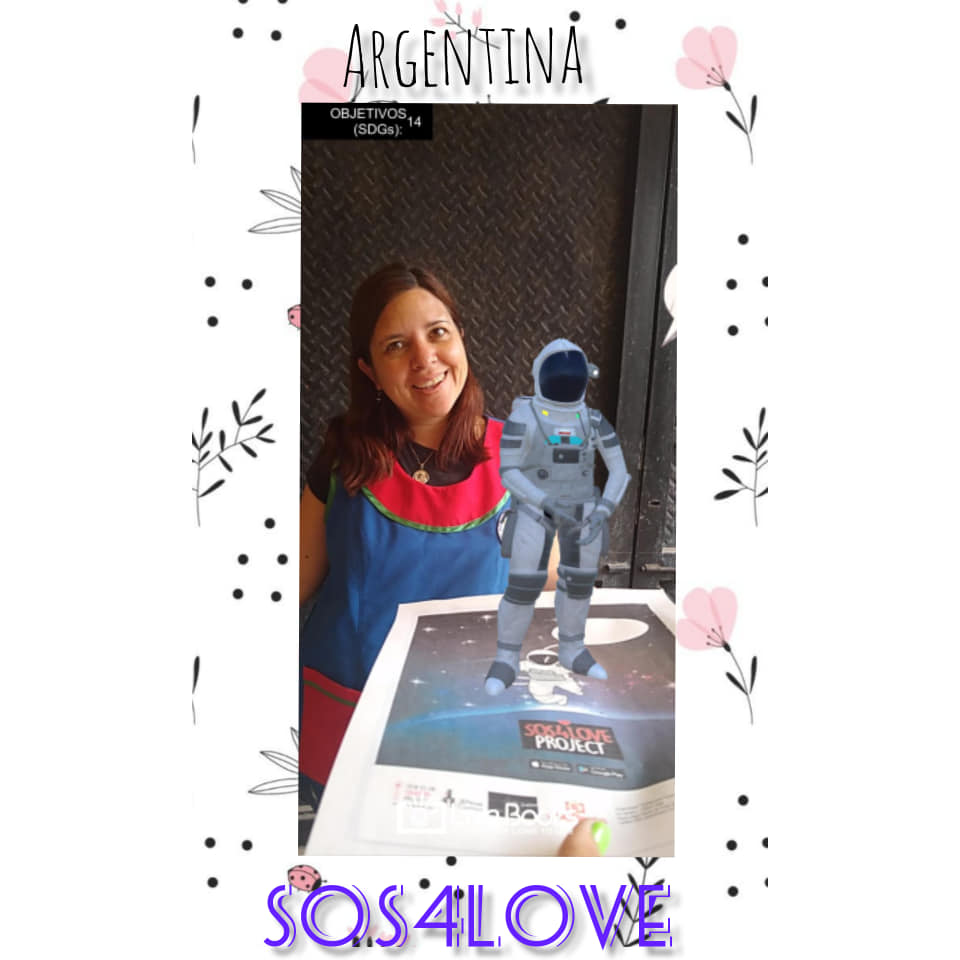 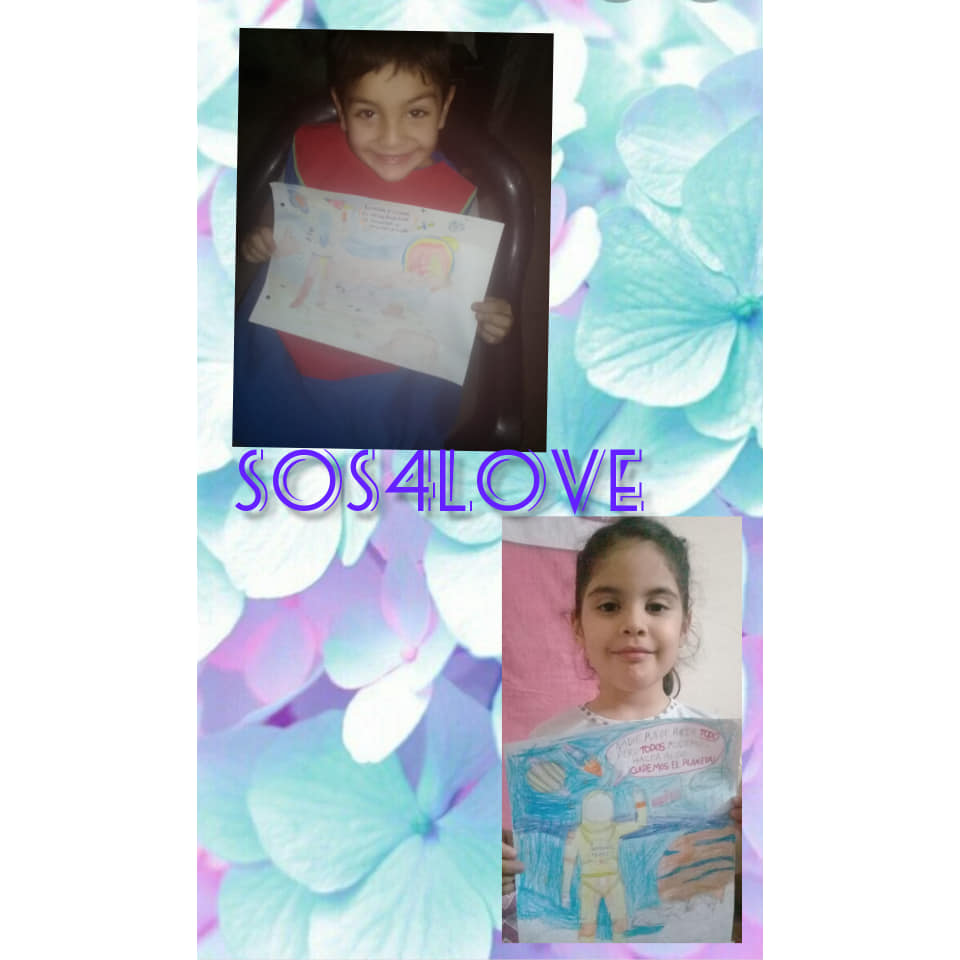 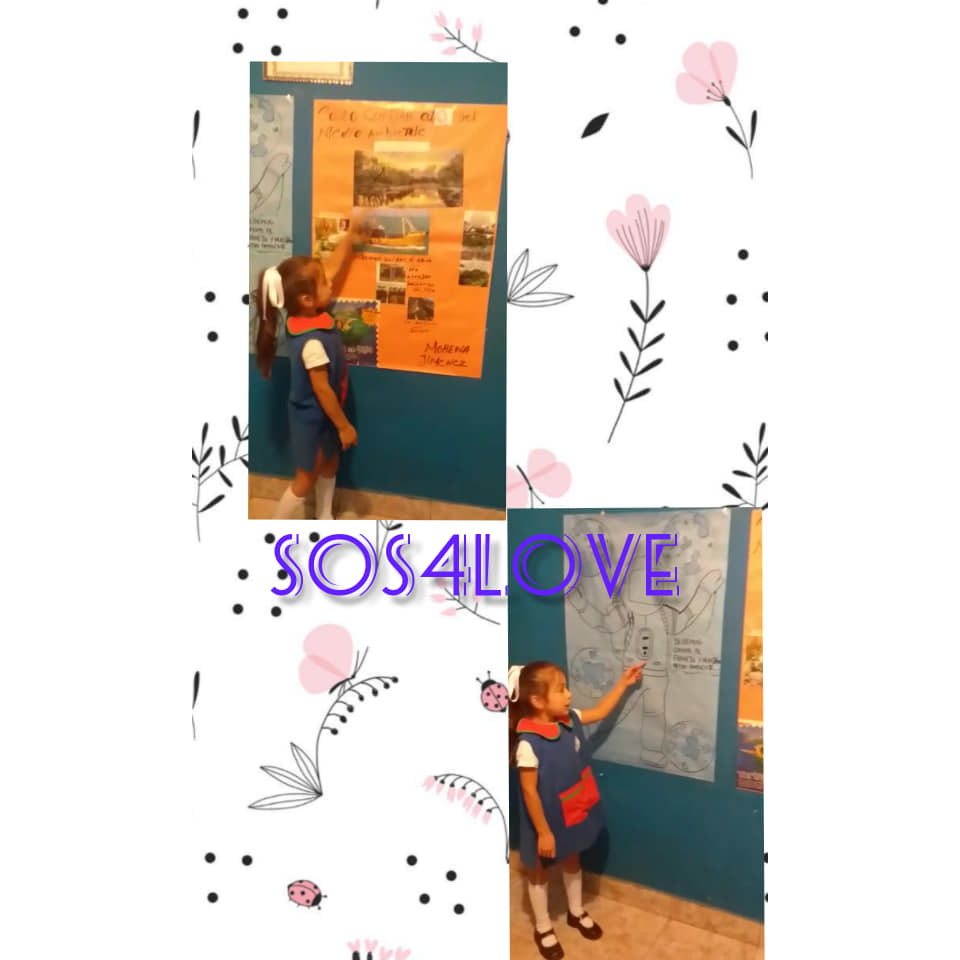 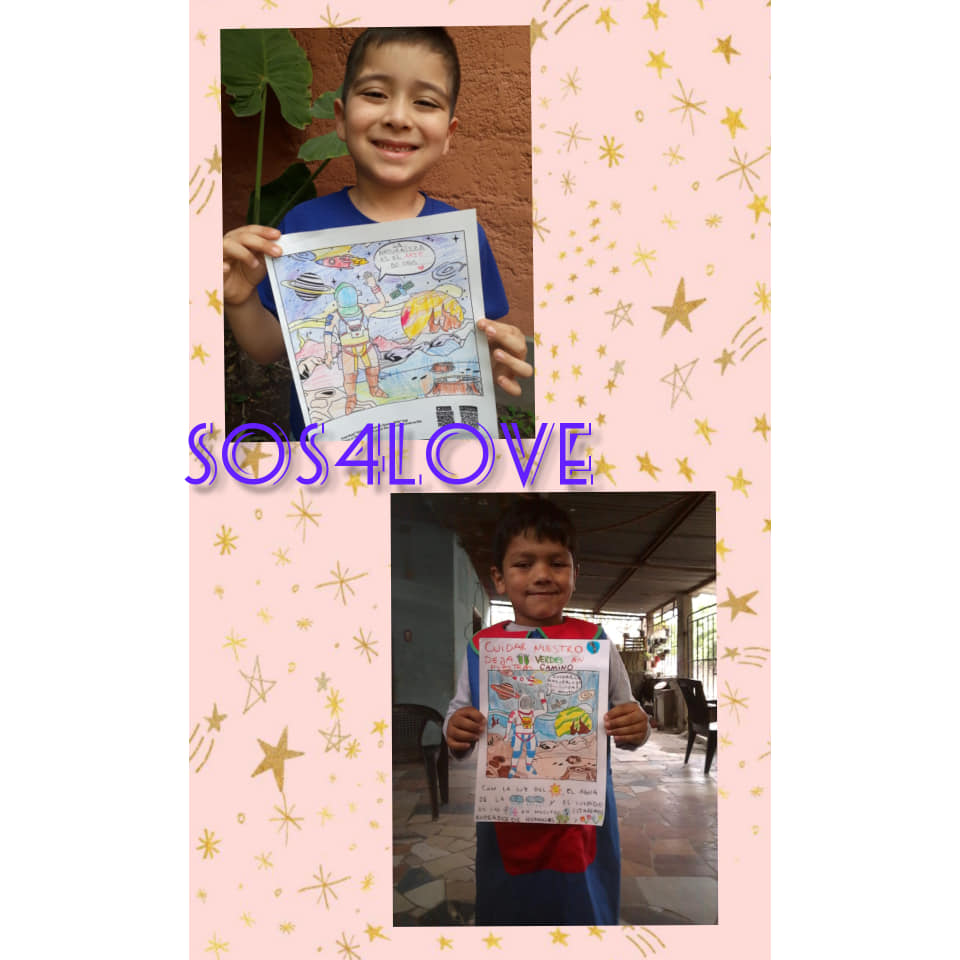 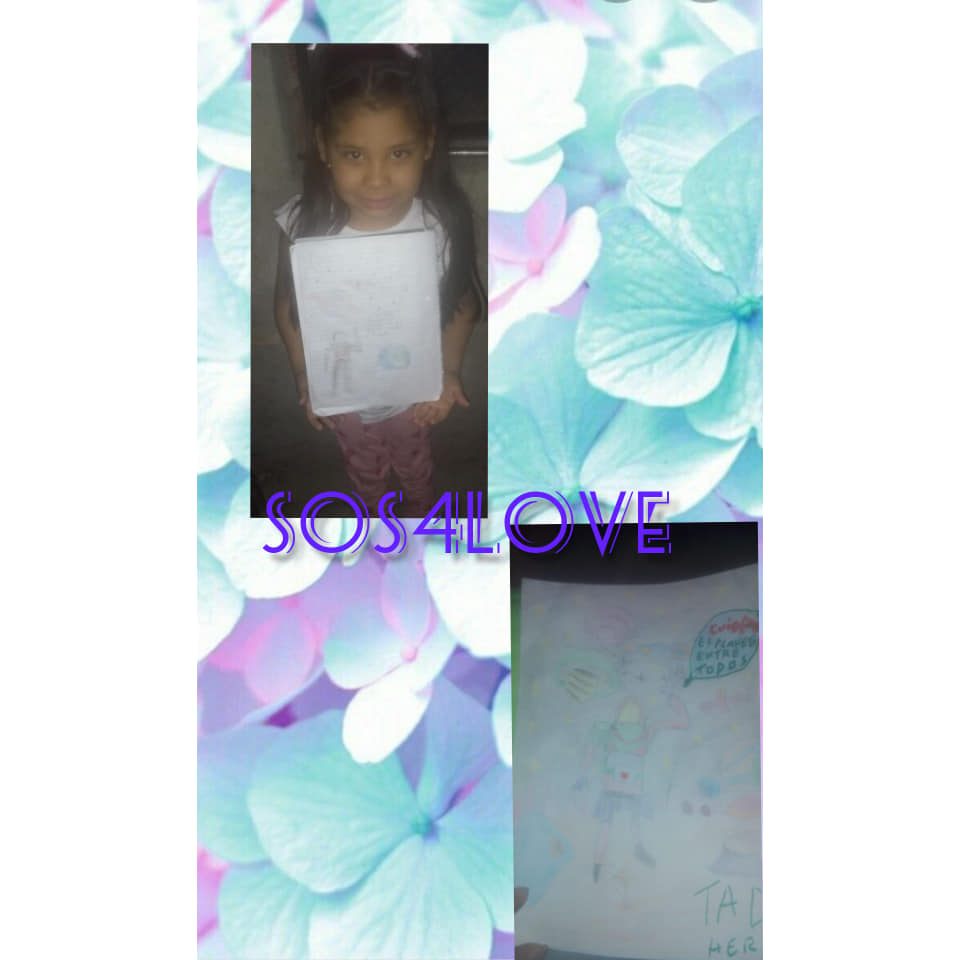 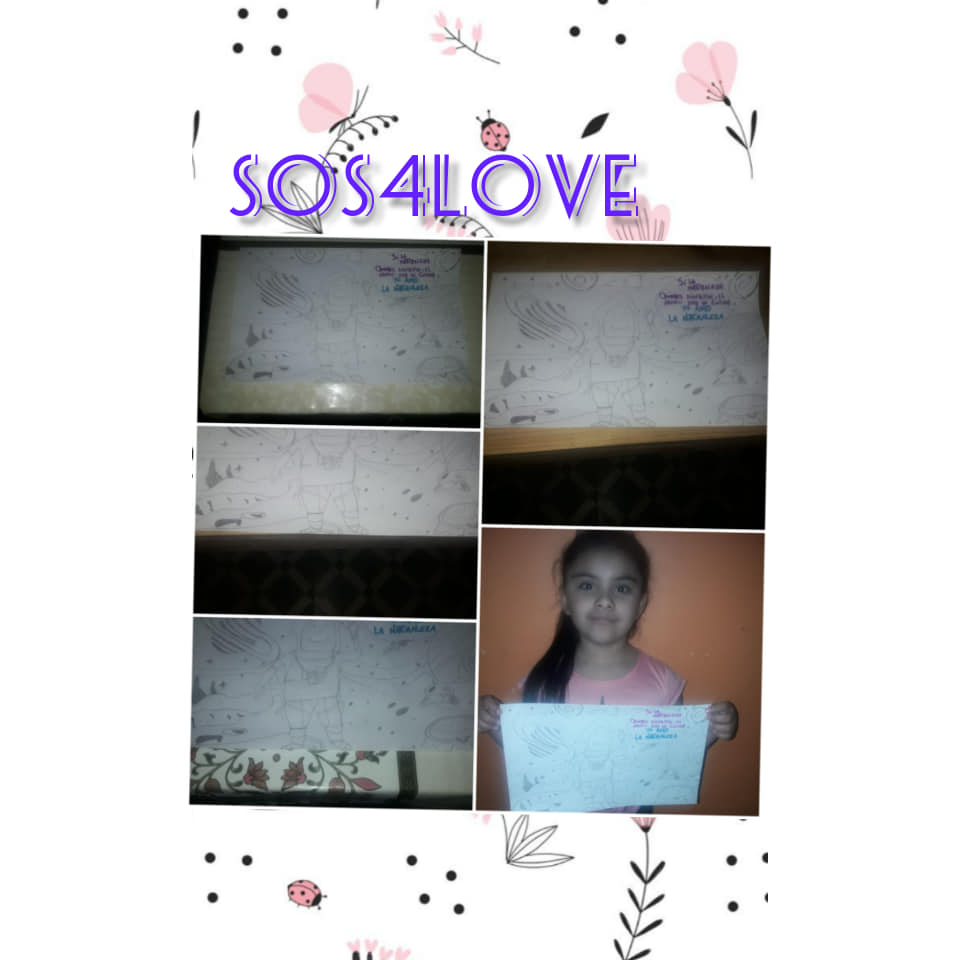 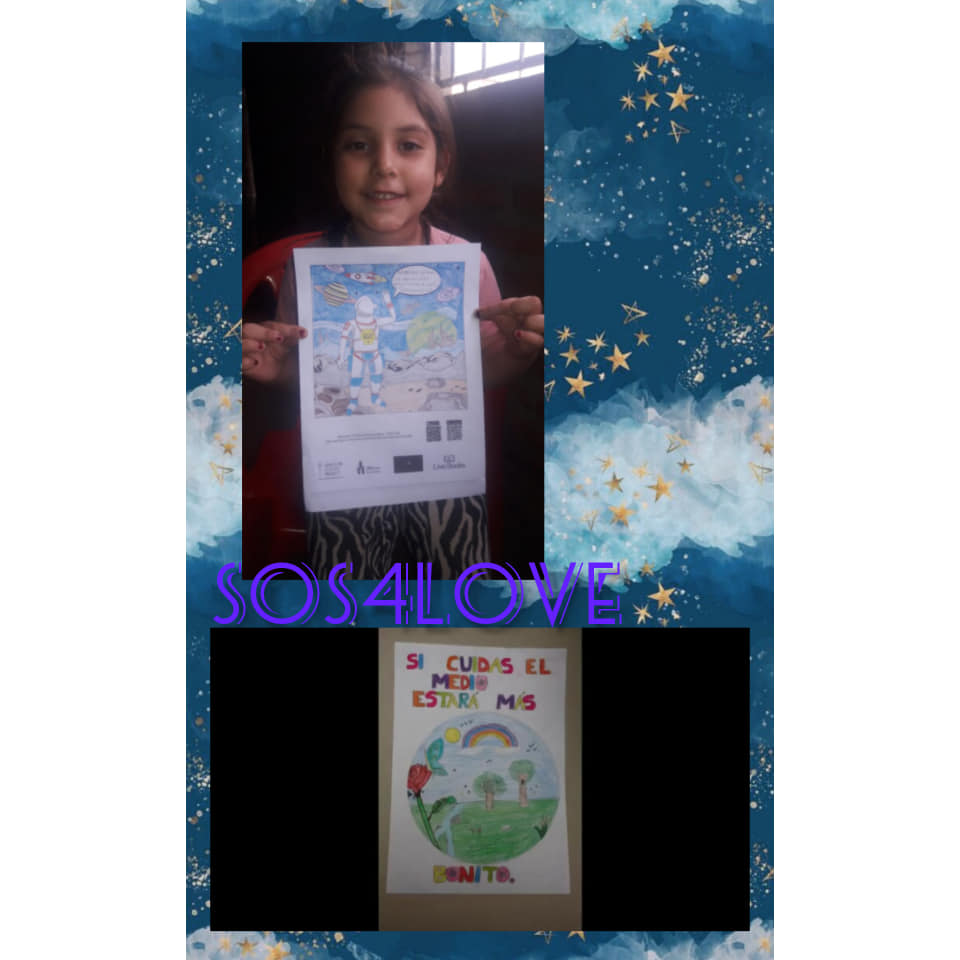 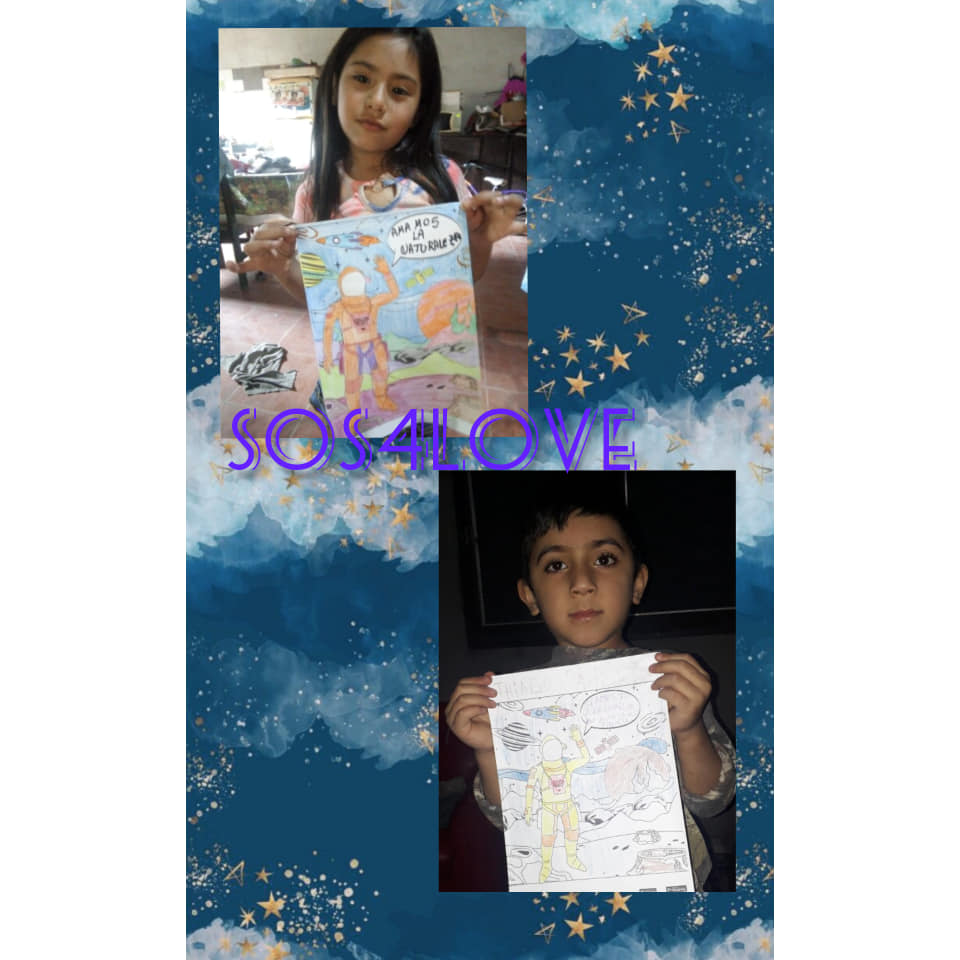 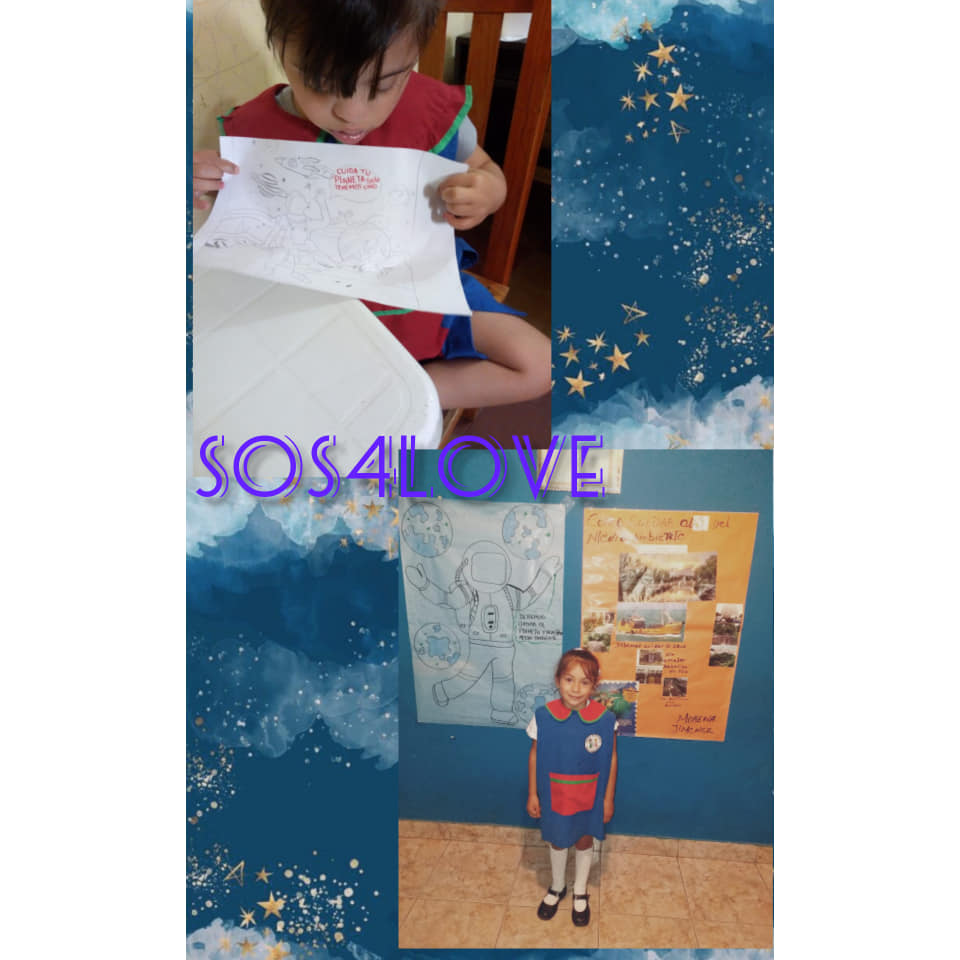 